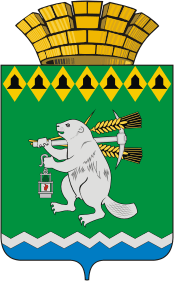 Администрация Артемовского городского округа ПОСТАНОВЛЕНИЕот 04.03.2019                                                                                                 № 236-ПАОб утверждении календарного плана физкультурных и спортивных мероприятий Артемовского городского округа на 2019 годВ соответствии с пунктом 19 части 1 статьи 16 Федерального закона от 06 октября 2003 года № 131-ФЗ «Об общих принципах организации местного самоуправления в Российской Федерации», пунктом 4 части 1 статьи 9, части 2 статьи 23 Федерального закона от 04 декабря 2007 года № 329-ФЗ «О физической культуре и спорте в Российской Федерации», пунктом 4 статьи 7 Закона Свердловской области от 16 июля 2012 года № 70-ОЗ «О физической культуре и спорте в Свердловской области», руководствуясь статьей 31 Устава Артемовского городского округа,ПОСТАНОВЛЯЮ:1. Утвердить календарный план физкультурных и спортивных мероприятий Артемовского городского округа на 2019 год (Приложение).2. Отделу по учету и отчетности Администрации Артемовского городского округа (Макарова М.А.) обеспечить финансирование физкультурных и спортивных мероприятий Артемовского городского округа, а также компенсацию произведенных на указанные мероприятия расходов, в соответствии с нормами, установленными Порядком финансового обеспечения за счет средств бюджета Артемовского городского округа и норм расходования средств на проведение физкультурных и спортивных мероприятий, включенных в календарный план физкультурных и спортивных мероприятий Артемовского городского округа, утвержденным постановлением Администрации Артемовского городского округа от 13.07.2017 № 813-ПА, в пределах лимитов, доведенных Администрации Артемовского округа в 2019 году на указанные цели.3. Действие настоящего постановления распространить на правоотношения, возникшие с 01.01.2019.4. Разместить настоящее постановление на официальном сайте Артемовского городского округа в информационно-телекоммуникационной сети «Интернет».5. Контроль за исполнением постановления возложить на заместителя главы Администрации Артемовского городского округа по социальным вопросам Темченкова С.Б. ГлаваАртемовского городского округа                                               А.В. Самочернов